                                                                                                                                           				                        TON DUC THANG UNIVERSITY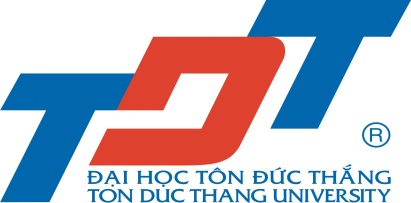                  SCHOOL OF GRADUATE STUDIES	MASTER PROGRAM  ENVIRONMENTAL ENGINEERING (8520320)Introducing the Program:The Master training program of the major Environmental Engineering is based on the reference of many reputable universities in the Netherlands, Thailand, England, Taiwan... The outstanding features of this training program are the selecting of advanced training program contents to suit the current condition in Viet Nam and the attempts to meet the demands of employers.The lecturers are experienced in doing researches, work well in the field of Environment Engineering, and graduated from reputable universitiesSpecial information:  students graduating with good Master's degree in Environmental Engineering at Ton Duc Thang University and having desires to study higher will have the priority to be considered transferring documents to continue studying the Ph.D. degree at universities of the Czech Republic, Taiwan…Program structure:The program is divided into 3 large courses which are progressed in 3 semesters, as below:1st Semester: Students will study general and fundamental courses;2nd Semester: Students will study specialist courses;3rd Semester: Students prepare master’s dissertation in 6 months.. Curriculum of master program in Environmental Engineering:Curriculum of master program in Environmental Engineering:Admission time:  Two admission times in June and December annually.Study period: 18 – 24 months. Study time: At night or on Saturday and Sunday.Online application: http://gradadmissions.tdtu.edu.vnCurriculum of master program in Environmental Engineering:Curriculum of master program in Environmental Engineering:Scholarship (Grant based on GPA and review annually)- Excellent: 100% tuition fee + 100% accommodation + 100% Vietnamese language.- Very good: 50% tuition- Good: 25% tuitionTuition Fee$2000/2-years program in Business and Social majors.$2200/2-years program in Science and Technology majors.Dormitory feeFrom $25/month.Scholarship (Grant based on GPA and review annually)- Excellent: 100% tuition fee + 100% accommodation + 100% Vietnamese language.- Very good: 50% tuition- Good: 25% tuitionTuition Fee$2000/2-years program in Business and Social majors.$2200/2-years program in Science and Technology majors.Dormitory feeFrom $25/month.CONTACTWebsite: http://grad.tdtu.edu.vn/ Email: gradstudies@tdtu.edu.vn Address: School of Graduate Studies (A305), Tôn Đức Thắng University, 19 Nguyễn Hữu Thọ St, Tân Phong Ward, District 7, HCM City. 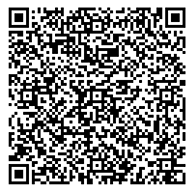 Phone: +84 (28) 3775-5059Hotline: +84 944314466FB: https://www.facebook.com/sgs.tdtu/